Bartimor descopera trecutul cu ajutorul ''Masinii timpului''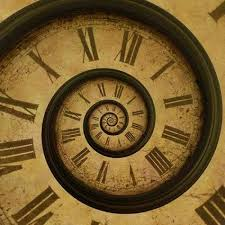 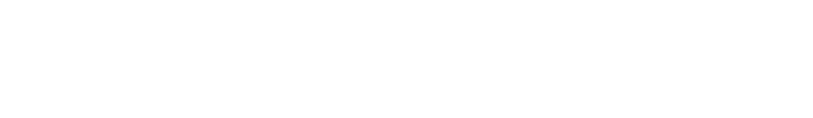 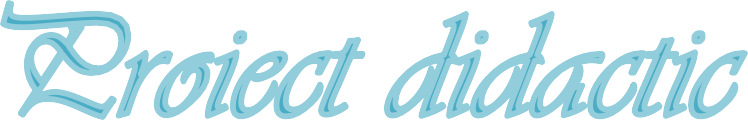 Data: 7.02.2020Unitatea de invăţământ: Colegiul' Ferdinand I',Comuna Măneciu, Prahova                 Clasa: a IV-a B                                                                                                                                                             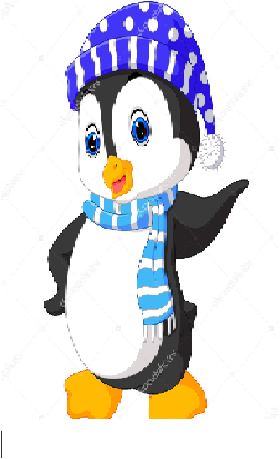 Profesor Invatamant Primar:Dinu Bianca                                                                                            Aria curriculară: Om si societateDisciplina: IstorieUnitatea tematică: POPOARE DE IERI ȘI DE ASTĂZI-EVUL MEDIU- Voievozi si domnitori romaniTema: Mihai Viteazul-Voievodul tuturor romanilorTipul lecţiei: dobandire de noi cunostinte Scopul lectiei: Receptarea noilor realitaţi existente în Tara Romaneasca în timpul domniei lui Mihai Viteazul.Cultivarea sentimentului de admiraţie faţă de personalitatea lui Mihai Viteazul.Durata: 50 minute Competenţe Generale:1. Localizarea în timp și în spațiu a evenimentelor istorice studiate2. Explorarea surselor relevante pentru a înțelege fapte și evenimente din trecut și din prezent3. Utilizarea termenilor istorici în diferite situații de comunicare4. Formarea imaginii pozitive despre sine și despre ceilalți  Competente Specifice:Localizarea în spațiu a evenimentelor istorice2.1.       Identificarea de surse istorice utilizând o varietate de instrumente, inclusiv tehnologiile de informare și comunicare2.2.       Aplicarea unor procedee simple de analiză a surselor pentru a identifica informații variate despre trecut2.3.       Identificarea, pe baza surselor, a cauzelor, a consecințelor și a elementelor care s-au schimbat sau nu într-o anumită perioadă de timp3.1.       Recunoașterea unor termeni istorici în cadrul unor surse accesibile3.2.      Utilizarea corectă a termenilor istorici accesibili în situații de comunicare orală și scrisă4.1.      Determinarea semnificației unor evenimente din trecut și din prezent4.3.      Manifestarea unei atitudini deschise in cazul unor situații care presupun comunicareaObiective Operaţionale:Cognitive:; să  localizeze  în timp şi spaţiu evenimentele istorice din  Tara Romaneasca in timpul lui Mihai Viteazul;.să identifice contextul istoric european în care îşi începe domnia Mihai Viteazul;să utilizeze informaţii din surse istorice pentru prezentarea personalităţii lui Mihai Viteazul;să relateze despre evenimentele istorice studiate, pe baza unui plan simplu de idei şi folosind termeni de specialitate;să stabilească importanţa domniei lui Mihai Viteazul;să localizeze pe hartă locul de desfăşurare al unor bătălii;Afective:să participe cu interes la toate activităţile echipei.Psiho- motorii:să coopereze în vederea rezolvării sarcinilorStrategii didactice:Metode şi procedee: învăţarea prin descoperire, conversaţia, comparaţia, povestirea, explicaţia, problematizareaMijloace de învăţământ: portretul lui Ştefan cel Mare, al lui Mihai Viteazul, hărţi istorice, laptop, videoproiector,imagini în Power Point, fişe de lucru;Forme de organizare: frontal, individual, pe grupeResurse umane:18 eleviBibliografie: Programa școlarăAnexa nr. 2 la ordinulministrului educațieinaționale nr. 5003 / 02.12.2014 ,MINISTERUL EDUCAȚIEI NAȚIONALE; Manualu;l„      Istorie- Sugestii didactice pentru clasa a IV-a”, Daniela BEŞLIU, Monica DVORSKI, Mihai MANEA, Eugen PALADE, Mihai STAMATESCU, Ecaterina STĂNESCU, EdituraEducaţia 2000+, 2006;Scenariul lecţieiAnexeSchema lectiei1.Începutul Domniei  Mihai Viteazul a fost fiul domnitorului Pătrașcu cel Bun.El a fost unul dintre conducătorii de seama ai poporului român.În anul 1593 este numit de către turci domn al Țării Românești. La finele secolului al XVI-lea,a refuzat să mai plătească tribut stăpânirii otomane și a început luptele împotriva turcilor. 2.Luptele cu Turcii  Voievodul s-a alăturat Ligii Creștine,o alianța formată din Spania,Austria,Veneția,Statul Papal și Transilvania.Mihai Viteazul a învins armata otomană condusă de Sinan Pasă în lupta de la Călugăreni(Giurgiu) în anul 1595 ,pe un câmp mlăștinos din aproprierea răului Neajlov. 3.Prima Unire a romanilor in timpul domniei lui Mihai Viteazul În anul 1599, armata Țării Românești condusă de domnitor împreună cu frații Buzești, l-a învins pe principele Transilvaniei,Andrei Bathory, la Șelimbăr lângă Sibiu. Voievodul muntean a intrat în Albă Iulia,fiind recunoscut principe al Transilvaniei.În anul 1600, Mihai Viteazul a cucerit și Moldova, devenind astfel domnitor ai al acestei țări. El a realizat unirea celor trei române, devenind voievodul tuturor românilor.4.SFÂRȘITUL DOMNIEI ȘI DESTRĂMAREA UNIRII Nobilii transilvăneni împreună cu boierii moldoveni,fiind nemulțumiți de prezența domnitorului în fruntea celor trei țări, pun la cale uciderea acestuia prin vicleșug.Mercenarul Basta, îl ucide mișelește pe domnitor pe Câmpia Turzii la 9 august 1601.Trupul i-a fost înmormântat la Turda, iar capul a fost dus la Mănăstirea Dealu, lângă TârgovişteAnexe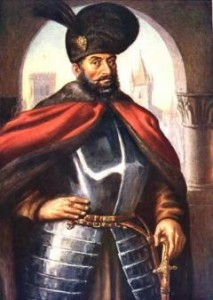 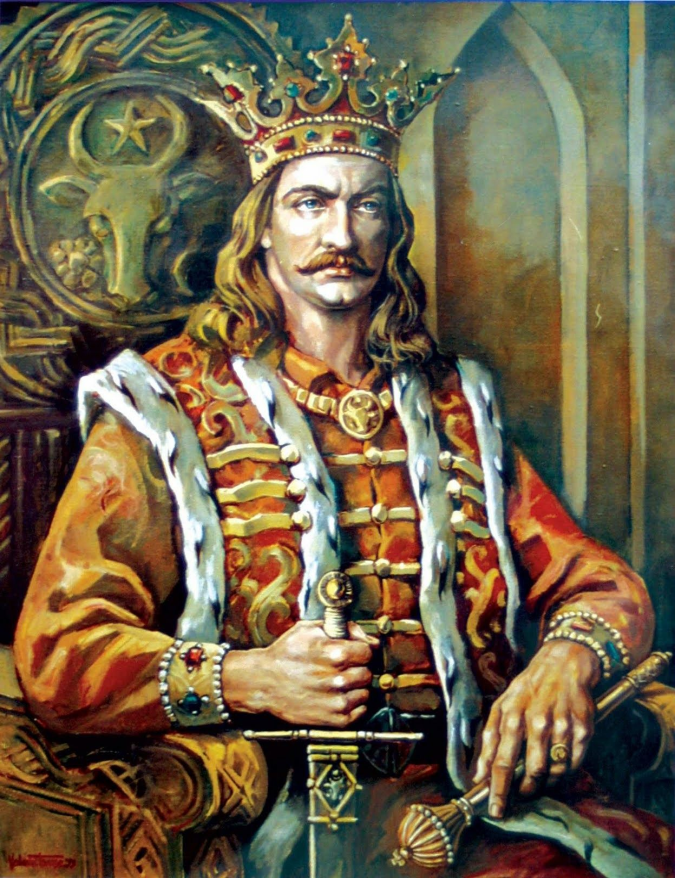 https://www.kidibot.ro/tag/mihai-viteazul-duplicate/(adresa Quiz)2.Luptele cu Turcii( echipa Buzestilor)Mihai s-a alaturat Ligii Crestine,o alianta formata dinSpania,Austria,Venetia,Statul Papal si Transilvania.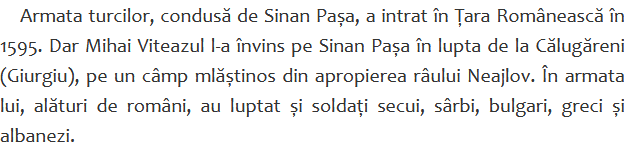 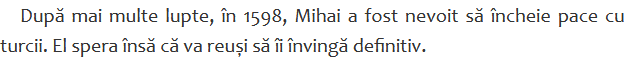 -Cui s-a alaturat Mihai Viteazul in lupta anti-otomana?-Cu cine a purtat lupte? Unde?-Care a fost cea mai însemnată bătălie?-Care au fost tacticile de luptă?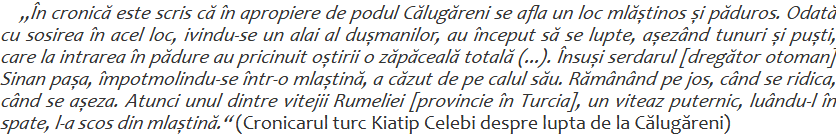 3.Prima Unire a romanilor in timpul domniei lui Mihai Viteazul(Echipa Plaiesilor)plăieș.- (În Evul Mediu)- Locuitor de la granița Țării Românești, însărcinat cu paza frontierei țării, în regiunile de munte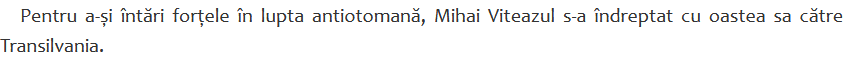 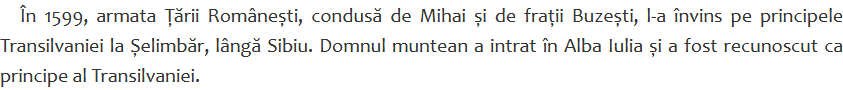 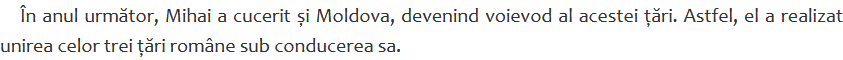 -Cu cine s-a luptat armata domnitorului pentru a cuceri teritoriul Transilvaniei? Unde?-Cand a cucerit Moldova?-In ce an a infaptuit marele voievod unirea celor trei principate?4.SFARSITUL DOMNIEI SI DESTRAMAREA UNIRII(Echipa Strajerilor)STRĂJÉR -persoană care avea obligația să păzească granițele (muntoase), în schimbul unor scutiri fiscale. Paznic, strajă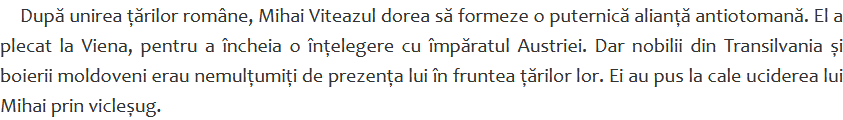 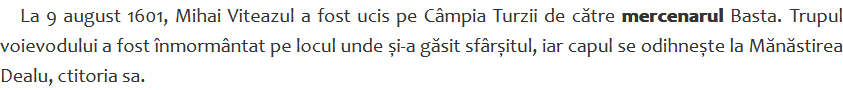 mercenar-persoană care se angajează pentru bani într-o armată străină-Care a fost cauza destramarii unirii infaptuite de Mihai Viteazul?-Cum a sfarsit acesta?-Unde a fost înmormântat?ETAPELE LECŢIEIObCONŢINUTULINSTRUCTIV-EDUCATIVCONŢINUTULINSTRUCTIV-EDUCATIVSTRATEGII DIDACTICESTRATEGII DIDACTICESTRATEGII DIDACTICEEVALUAREETAPELE LECŢIEIObCONŢINUTULINSTRUCTIV-EDUCATIVCONŢINUTULINSTRUCTIV-EDUCATIVMetode şi procedeeMijloace de învăţământForme de organi-zareEVALUAREETAPELE LECŢIEIObActivitatea învăţătoruluiActivitatea elevilorMetode şi procedeeMijloace de învăţământForme de organi-zareEVALUARE1.Moment organizatoricPregătesc materialele necesare bunei desfăşurări a lecţiei.     Asigur un climat optim învăţării.Îşi pregătesc materialele pentru lecţie.Exercitiul organizatoricfrontalobservareasistematică2. Reactualizareacunostintelor O1Înainte  de-a începe discuțiile referitoare la lecția de astăzi, am să va spun că Bartimor, campionul nostru olimpic la istorie, a întâmpinat dificultăți majore la acest concurs,deoarece nu a vut destule cunoștințe despre voievozii români. De aceea, el a obținut un punctaj mic. În cadrul lecției de astăzi, fiecare răspuns corect va fi premiat cu câte un bănuț. Banii strânși de voi, îl vor ajuta pe acesta să ajungă în siguranță acasă. -Ce lecţie aţi avut de pregătit pentru astăzi la ora de istorie ?Cine a fost Stefan cel Mare?De ce poporul l-a numit ,,cel mare”?Cand are loc inscaunarea acestuia ca domnitor al Moldovei?Cati ani a domnit?Cum arata Moldova in timpul domniei lui Stefan cel Mare?Care a fost cea mai importantă luptă împotriva turcilor?De cine era condusă armata turcilor?     Ce alte batalii a mai purtat domnitorul? Cine a fost duhovnicul domnitorului?Unde a fost îngropat voievodul?Raspund la intrebari.conversatiaSilueta pinguinuluifrontalObservarea comportamentului elevilorCapacitatea de a sintetiza si reactualiza cunostintele dobanditeAprecieri verbale3.Captarea atentieiCaptarea atenţiei se face printr-o poezie culeasa de Vasile Alecsandri,cuprinsa intr-o prezentare PowerPointAuzit-aţi de-un oltean,De-un oltean, de-un craioveanCe nu-i pasă de sultan?Auzit-aţi de-un viteazCare veşnic şede treazCât e ţara la necaz?Auzit-aţi de un MihaiCe sare pe şapte caiDe strigă Stambulul vai?El e Domnul cel vestitCare-n lume a venitPe luptat şi biruit.Asculta cu atentie.ExplicatiaobservatiaLaptopVideoproiec-torfrontalobservarea sistematică 4.Anuntarea temei si a obiectivelorAnunţ titlul lecţiei ,,Mihai Viteazul-Voievodul tuturor romanilor”. Notez titlul lecţiei pe tablă.     În această oră vom afla despre: Începutul domniei;Luptele cu turcii ;Prima unire a romanilor in timpul domniei lui Mihai Viteazul;Sfarsitul domniei si destramarea Unirii;Scriu titlul lectiei in caiete.conversatiaLaptop,prezentare powerPointfrontalobservarea sistematică 5.Dirijarea invatariiO2O3O4O5O4O5O4O5Orientez atentia copiilor asupra unei harti care prezinta tara Romaneaca in timpul domniei lui Mihai Viteazul..Voi prezenta pe scurt situaţia din Europa de la sfarsitul secolului al XVi-lea şi începutul domniei. Se notează pe tablă şi în caiete prima parte a schemei.Cei de la care vom afla despre faptele acestui mare domnitor veţi fi voi, împărţiţi în 3 grupe.ECHIPA BUZESTILOR (Luptele cu Turcii)ECHIPA  PLAIESILOR (Prima Unire a romanilor in timpul domniei lui Mihai Viteazul)ECHIPA STRAJERILOR (Sfarsitul domniei si destramarea unirii)Se imparte fiecarei grupe o fisa  cu un text de studiat. Fisa contine cateva intrebari legate de text, cu scopul de-a sintetiza ideile principale ce vor fi scrise de un reprezentant al fiecarui grup la tabla.( Anexa 2).-Sa vina unul dintre''Buzestii  lui Mihai Viteazul'' si sa ne prezinte care au fost luptele purtate de domnitor cu turcii si sa indice pe harta locurile unde acestea s-au desfasurat!Voi sublinia principalele evenimente cuprinse intr-o  prezentare PowerPoint. Se notează pe tablă şi în caiete a doua parte a schemei.-Sa vina unul dintre ''plaiesii lui Mihai Viteazul'' si sa ne vorbeasca despre unirea infaptuita de voievod!-Sa vina unul dintre''strajerii lui Mihai Viteazul'' si sa ne vorbeasca despre cauza destramarii unirii si sfarsitul domnitorului!Se notează pa tablă şi în caiete ultima parte a schemei.Se va localiza pe hartă Mănăstirea Dealu.Voi prezenta un material PPS, care va completa informaţiile despre viaţa domnitorului.( ctitorii, cetatea de scaun, scene din lupte).Copiii asculta cu atentie explicatiile.Citesc fragmentul repartizat şi răspund la întrebări.Notează schema în caiete.Localizeaza pe harta.Notează schema în caiete.Notează schema în caiete.Ascultă şi privesc cu atenţie materialul.Lectura explicativa,Conversatiaeonversatia,explicatia,,exercitiulConversatia,explicati,exercitiulExplicatiaConversatiaobservatiaFise de lucru, videoproiec-tor,laptopFise de lucru, videoproiector,laptop,prezentare PPTFrontalFrontal, lucrul pe echipeFrontal, lucrul pe echipeobservarea sistematică Observarea sistematica aprecierea verbalaObservarea sistematica aprecierea verbala6.Obtinerea performantelorO6Li se va solicita copiilor, sa scrie un Cvintet despre faimosul si curajosul domnitor.Elevii alcatuiesc pe echipe cate un cvintet.Realizează un cvintet, după următoarele reguli:- un substantiv (cuvântul tematic);-două adjective ale cuvântului tematic;-trei verbe (acţiuni ale cuvântului tematic)-o propoziţie din patru cuvinte prin care se afirmă ceva esenţial despre cuvântul tematic;-un singur cuvânt care sintetizează tema/ideeaProblematizareaConversatiaexplicatiaFise de lucruFrontal, lucrul pe echipeObservarea sistematica aprecierea verbala7.Asigurarea retentiei si transferuluiO5O6Se va prezența copiilor un Quiz cu întrebări referitoare la lecția studiată. Pentru fiecare răspuns corect, copiii vor primi câte un bănuț pentru călătoria celor patru pinguini.Eleviii raspund la intrebari si sunt recompensati cu cate un banut.Problematizarea,ConversatiaexplicatiaFrontal,individualObservarea sistematica aprecierea verbala7.Incheierea activitatiiSe fac aprecieri asupra modului de desfăşurare a activităţii. Tema pentru acasă:Pe vremea lui Mihai Viteazul nu existau ziare. Daca ar fi existat un titlu de prima pagina ar fi putut fi........Scrieti un articol despre acest eveniment.Notează tema. Sunt atenţi la explicaţiiconversatiafrontalCapacitatea de a aprecia activitatea cu obiectivitate.